Model 2450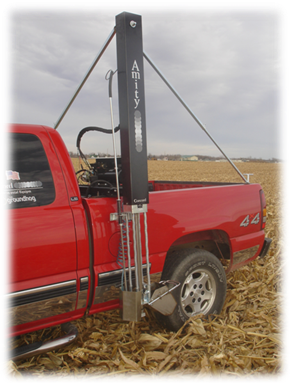 Pick-up Mounted Soil SamplerStarting at $3,895Sample depth of 0-24 inches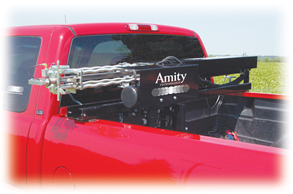 Automated collection up to 25 samples                                                                 Cycle time: 12-18 seconds                                                                               12v electric over hydraulic power unit                                               Easily adjusts to lay down position                                                 Push button controls with 10 foot cord                                                    Stainless steel sampling partsAdjustable height for different pick-up modelsOptional air-blast tip cleanerApproximate weight: 250 lbs